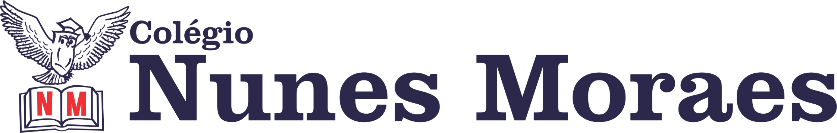 “A VIDA É MAIS OU MENOS ISSO... UMA SUCESSÃO DE DIAS DIFERENTES. UNS DIFÍCEIS, OUTROS CAPAZES DE NOS TIRAR O FOLENGO DE TANTA ALEGRIA. SE EXISTE ALGUMA REGRA, A PRINCIPAL DEVE SER APROVEITAR CADA SEGUNDO QUE NOS É DADO. E AGRADECER SEMPRE!”FELIZ SEGUNDA-FEIRA!1ª aula: 7:20h às 8:15h – PORTUGUES – PROFESSORA: MARÍLIA VIDAL1º passo: Organize seu material: livro SAS 04, p. 42.2º passo: Assista a videoaula disponibilizada no link.https://youtu.be/EO7ANe8xn84 3º passo: Faça a leitura atenta do texto das páginas 43, 44 e 45.4º passo: Entre no link do google meet que será disponibilizado pela professora.5º passo: Junto com a turma, a professora responderá as páginas 46 e 47.6º passo: Envie para a coordenação a foto das atividades concluídas. Pós-aula: leitura das páginas 47 e 48.Durante a resolução dessas questões a professora Marília vai tirar dúvidas no WhatsApp (99202-5273)Faça foto das atividades que você realizou e envie para coordenação Islene (9.9150-3684)Essa atividade será pontuada para nota.2ª aula: 8:15h às 9:10h – INGLÊS – PROFESSOR: CARLOS ANJO 1º passo: Assistir a videoaula sobre o capítulo 15, *land use*;Link do vídeo: https://sastv.portalsas.com.br/#/channels/1/videos/11444 *Assistir a partir de 04min10 até o final*2º passo: Resolver as questões da página *138 e 139 (qts. 1 a 5)*3º passo: Acompanhar instruções do professor, correção e tirar dúvidas;4º passo: Enviar a foto da atividade de classe corrigida para a coordenação:	      Páginas *138 e 139 (qts. 1 a 5)*Durante a resolução dessas questões o professor Carlos vai tirar dúvidas no WhatsApp (9.9274-5798)Faça foto das atividades que você realizou e envie para coordenação Islene (9.9150-3684)Essa atividade será pontuada para nota.Intervalo: 9:10h às 9:45h3ª aula: 9:45h às 10:40h - MATEMÁTICA – PROFESSOR: DENILSON SOUSA 1° passo: Organize-se com seu material, livro de matemática, caderno, caneta, lápis e borracha.  2° passo: Acompanhe a videoaula com o professor Denilson Sousa.  Assista a aula no seguinte link:https://youtu.be/CBBAQSQms0M(29 min.)3° passo: Copie em seu caderno, ou livro, as questões que o professor Denilson resolveu na videoaula. Ler P. 34 e 35Resolver P. 35, Q. 1Durante a resolução dessas questões o professor Denilson vai tirar dúvidas no WhatsApp (9.9165-2921)Faça foto das atividades que você realizou e envie para coordenação Islene (9.9150-3684)Essa atividade será pontuada para nota.4ª aula: 10:40h às 11:35h – PORTUGUÊS – PROFESSORA: MARÍLIA VIDAL1º passo: Prepare seu material: livro A pata da gazela, de José de Alencar.2º passo: Assista a videoaula disponibilizada no link.https://youtu.be/jnm_kpKmgvI 3º passo: Copie a pergunta e a responda em seu caderno:Qual relação pode ser estabelecida entre o conto de fadas “Cinderela”, de Charles Perrault, com a obra “A pata da gazela”, de José de Alencar?Mínimo: 03 linhas.4º passo: Entre no link do google meet que será disponibilizado pela professora.5º passo: A professora realizará um jogo de perguntas sobre a obra e estará disponível para tirar dúvidas.6º passo: Envie sua atividade para a coordenação.Pós-aula: Concluir a leitura do livro A pata da gazela, de José de Alencar.Durante a resolução dessas questões a professora Marília vai tirar dúvidas no WhatsApp (9.9202-5273)Faça foto das atividades que você realizou e envie para coordenação Islene (9.9150-3684)Essa atividade será pontuada para nota.PARABÉNS POR SUA DEDICAÇÃO!